Publicado en Madrid el 01/09/2020 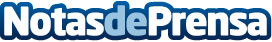 Vidoomy aterriza en USA con foco en la diversidad cultural de su productoVidoomy, la adtech española especializada en la difusión de vídeo publicitario en medios digitales aterriza en USA para reforzar sus operaciones en el país. Con actividad en más de 10 países y soportes de más de 40 nacionalidades diferentes, Vidoomy apuesta por la multiculturalidad como un enfoque que marca la diferencia en su servicioDatos de contacto:Marta Busons673688225Nota de prensa publicada en: https://www.notasdeprensa.es/vidoomy-aterriza-en-usa-con-foco-en-la Categorias: Comunicación Marketing E-Commerce http://www.notasdeprensa.es